Преподаватель Шальнева Галина Владимировна.                                                                                                   3 класс.                                                                                                                                                  Взаимодействие: e-mail  shalneva_galina@mail.ru , в контакте https://vk.com/id333775513,                 общий чат в WhatsApp , тел. 89991334653.                                                                                                      Периодичность контроля: 1 раз в неделю.                                                                                                       Форма контроля: просмотр творческих работ, скриншоты, текстовые и аудио рецензии.Вторник. Предмет: «Основы изобразительной грамоты и рисование». (2 часа)                                        Тема: «Тематическая композиция».                                                                                                            Задание: «Моя семья».                                                                                                                                                    Цель: выполнение сюжетной композиции.                                                                                                    Задачи:                                                                                                                                                                             - формирование умения работать  над сюжетной тематической композицией.                                                                –знакомство с понятием «центр композиции».                                                                                                        – развитие творческого воображения.                                                                                                     Материалы и инструменты: формат А2, материал и техника на выбор учащегося.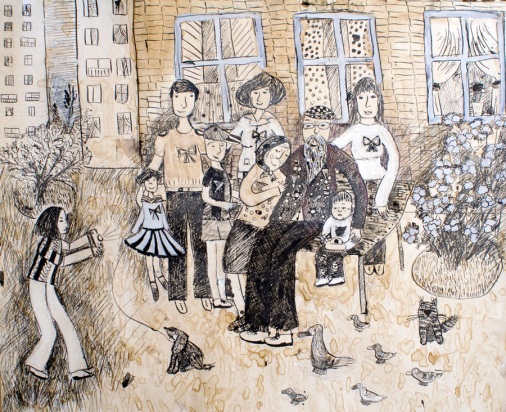 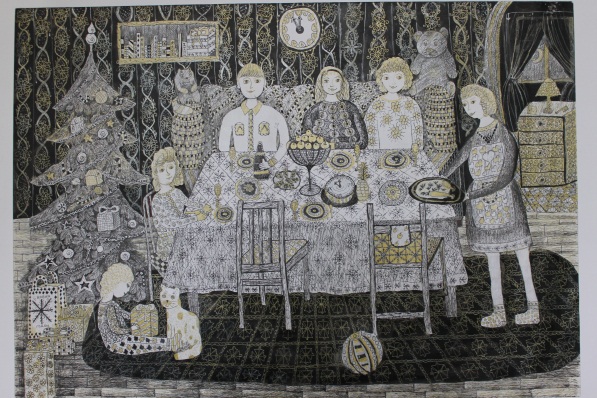 Четверг. Предмет: «Прикладное творчество». (2 часа)                                                                                     Тема: « Игрушка в различных техниках и материалах. Чердачная игрушка».                                                                                                                             Задание: «Веселый зоопарк».                                                                                                                    Цель:                                                                                                                                                                                - познакомиться с техникой выполнения чердачной игрушки.                                                                                                                                                                                                                                                                                           Задачи:                                                                                                                                                                         - выполнить игрушку в данной технике.                                                                                                                                                                                                                                                                                                                                                                                                                    Материалы и инструменты:  хлопчатобумажная белая ткань,  синтепух, поролон, кисти,   пуговицы, нитка с иголкой, фломастеры, акриловые краски, кофе, корица, ванилин.                                                                  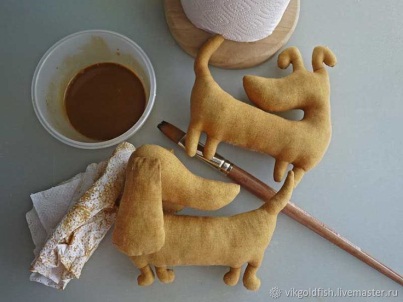 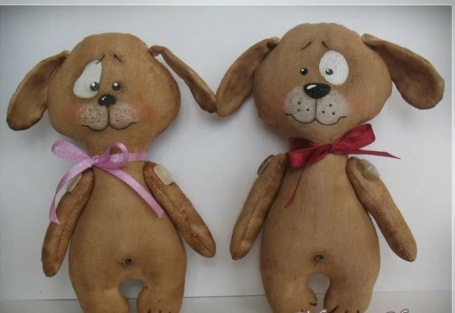 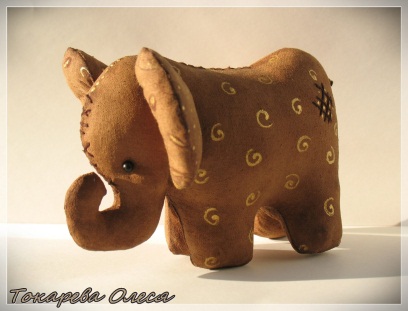 Суббота. Предмет: «Лепка». (2 часа)                                                                                                                    Тема: «Человек и животное».                                                                                                                              Задание: Двухфигурная композиция «Хозяин и животное», «Цирк», «Охота».                                                                                                                                 Цель:                                                                                                                                                                                                                                                                                                                                    - дальнейшее формирование знаний о пропорциях человеческой фигуры, животных.                                                                                                                                                                                                                                                 Задачи:                                                                                                                                                                         - выполнить композицию  из двух фигур.                                                                                                                 – передать движение.                                                                                                                                                                                                                 Материалы и инструменты:    пластилин, стеки для лепки.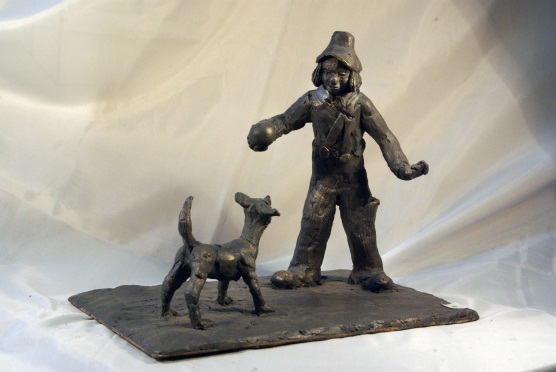 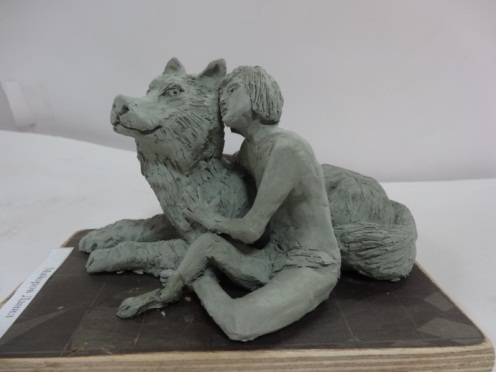  Суббота. Предмет: «Беседы об искусстве» (1 час)                                                                                             Тема:  «Городской пейзаж».                                                                                                                 Цель:                                                                                                                                                                                  -дальнейшее знакомство с жанрами изобразительного искусства.                                                                      – формирование любви и уважения к своей малой родине.                                                                                                                 Задание: написать по представлению этюд на тему: «Любимый уголок моего города ( поселка)».                                                                                                                                                                                                                                                                                                                                                                                                                         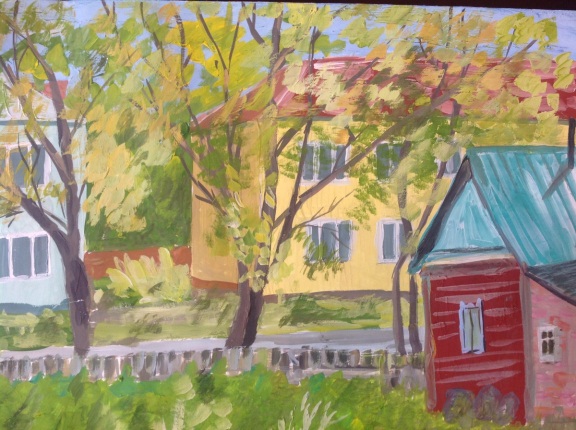 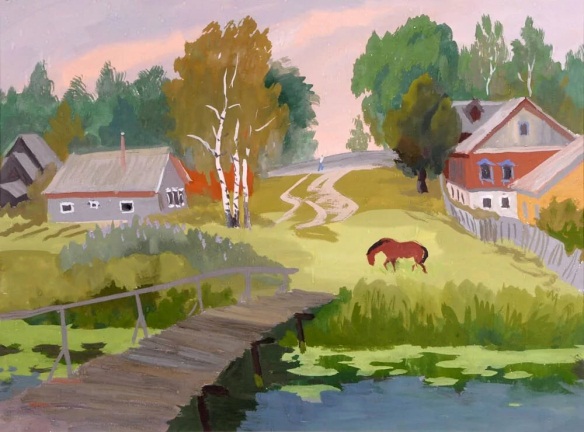 